.#32 count intro (start on lyrics + music) – CCW - 1 RESTARTSECT.1   TRIPLE STEP R FWD, L HEEL, HITCH L WITH SLAP R HAND, L HEEL, COASTER STEP L BACK, STEP 1/2 TURN L, WALK RSECT.2   TRIPLE STEP L FWD, R HEEL, HITCH R WITH SLAP L HAND, R HEEL, COASTER STEP R BACK, STEP 1/2 TURN R, WALK L*final ici mur 8 (12.00)SECT.3   TRIPLE STEP R FWD R DIAGONAL, TRIPLE STEP L FWD L DIAGONAL, STEP R, CLAP, STEP L, CLAP, RUN BACK X3*restart ici mur 5 (12.00)SECT.4   TRIPLE STEP 1/2 TURN L, TRIPLE STEP 1/2 TURN L, BACK L, BACK R, SAILOR STEP L WITH 1/4 TURN LAssociation Loi 1901 (N° W953006406)www.countryonfire.comMy Song (fr)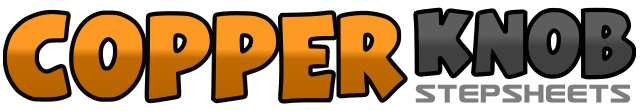 .......Compte:32Mur:4Niveau:Beginner.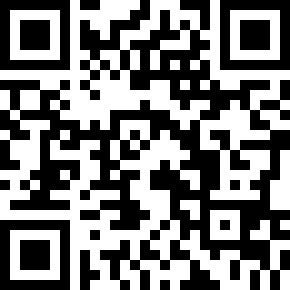 Chorégraphe:Sophie Ruhling (FR) - Avril 2019Sophie Ruhling (FR) - Avril 2019Sophie Ruhling (FR) - Avril 2019Sophie Ruhling (FR) - Avril 2019Sophie Ruhling (FR) - Avril 2019.Musique:My Song (feat. Sam Palladio, Jonathan Jackson & Clare Bowen) - Nashville CastMy Song (feat. Sam Palladio, Jonathan Jackson & Clare Bowen) - Nashville CastMy Song (feat. Sam Palladio, Jonathan Jackson & Clare Bowen) - Nashville CastMy Song (feat. Sam Palladio, Jonathan Jackson & Clare Bowen) - Nashville CastMy Song (feat. Sam Palladio, Jonathan Jackson & Clare Bowen) - Nashville Cast........1&2Avancer PD, avancer PG près de PD, avancer PD3&4poser talon PG devant, hitch PG et poser main D sur genou G, poser talon PG devant5&6reculer PG, reculer PD près de PG, avancer PG7&8Avancer PD, 1/2 tour G (pdc PG), avancer PD   (6.00)1&2Avancer PG, avancer PD près de PG, avancer PG3&4poser talon PD devant, hitch PD et poser main G sur genou D, poser talon PD devant5&6reculer PD, reculer PG près de PD, avancer PD7&8Avancer PG, 1/2 tour D (pdc PD), avancer PG   (12.00)1&2Avancer PD diagonale D, avancer PG près de PD, avancer PD diagonale D3&4Avancer PG diagonale G, avancer PD près de PG, avancer PG diagonale G5&6&Avancer PD légèrement diagonale D, clap des 2 mains, avancer PG légèrement diagonale G, clap 2 mains7&8reculer PD, reculer PG, reculer PD1&21/4 tour G poser PG à G, poser PD près de PG, 1/4 tour G avancer PG   (6.00)3&41/4 tour G poser PD à D, poser PG près de PD, 1/4 tour G reculer PD   (12.00)5-6reculer PG, reculer PD7&8croiser PG derrière PD, 1/4 tour G poser PD à D, poser PG à G   (9.00)